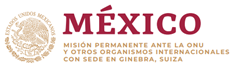 Intervención de la Delegación de México en el diálogo con Micronesia 37º período de sesiones Mecanismo de Examen Periódico Universal  Ginebra, 18 de enero de 2021. Tiempo:  2:15 minutos – 224 palabrasGracias señor Presidente,Agradecemos a Micronesia la presentación de su informe y damos la bienvenida al progreso alcanzado respecto al ciclo anterior, como la adopción de la Ley sobre la Trata de Personas, y la ratificación de la Convención sobre los Derechos de las Personas con Discapacidad en 2016. Reconocemos también la contribución de Micronesia, en las esferas multilateral y regional, en la lucha contra el cambio climático y el incremento del nivel de los océanos.Con objeto de fortalecer las políticas de derechos humanos, respetuosamente recomendamos:Adherirse al Pacto Internacional de Derechos Civiles y Políticos y al Pacto Internacional de Derechos Económicos, Sociales y Culturales.Tipificar como delito todas las formas de violencia contra las mujeres y niñas, incluida la violencia doméstica, el acoso sexual y la violencia conyugal.Redoblar esfuerzos para el registro pronto de los nacimientos y la expedición de certificados de nacimiento, particularmente en las islas periféricas, así como regularizar el sistema nacional de documentos de identidad.Establecer una Institución Nacional de Derechos Humanos independiente conforme a los Principios de París, así como dotarla de los recursos económicos suficientes para su adecuado funcionamiento.Reconocer en la legislación la prohibición de la discriminación por motivos de género, orientación sexual e identidad de género, y discapacidad.Deseamos a Micronesia mucho éxito durante este proceso de examen. Gracias.